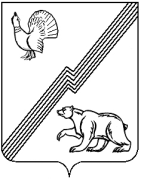 АДМИНИСТРАЦИЯ ГОРОДА ЮГОРСКАХанты-Мансийского автономного округа – ЮгрыПОСТАНОВЛЕНИЕот  23 декабря 2013                                                                                              № 4222
О внесении изменений в постановлениеадминистрации города Югорска от 10.01.2012 № 5В связи с уточнением объемов финансирования мероприятий, в соответствии с постановлением администрации города Югорска от 10.10.2012 № 2560 «О долгосрочных целевых программах города Югорска и ведомственных целевых программах»:1. Внести в постановление администрации города Югорска от 10.01.2012 № 5              «Об утверждении долгосрочной целевой программы «Совершенствование и развитие сети автомобильных дорог города Югорска на 2012-2020 годы» (с изменениями от 29.08.2013           № 2310) следующие изменения:1.1. В паспорте долгосрочной целевой программы строку «Объемы и источники финансирования долгосрочной целевой программы» изложить в новой редакции                (приложение 1).1.2. Приложение 2 «Мероприятия программы «Совершенствование и развитие сети автомобильных дорог города Югорска на 2012-2020 годы» к программе изложить в новой редакции (приложение 2).2. Опубликовать постановление в газете «Югорский вестник» и разместить на официальном сайте администрации города Югорска.3. Настоящее постановление вступает в силу после его официального опубликования в газете «Югорский вестник».4. Контроль за выполнением постановления возложить на заместителя главы администрации города Югорска – директора департамента жилищно-коммунального и строительного комплекса администрации города Югорска В.К. Бандурина.Глава администрации города Югорска                                                                         М.И. Бодак